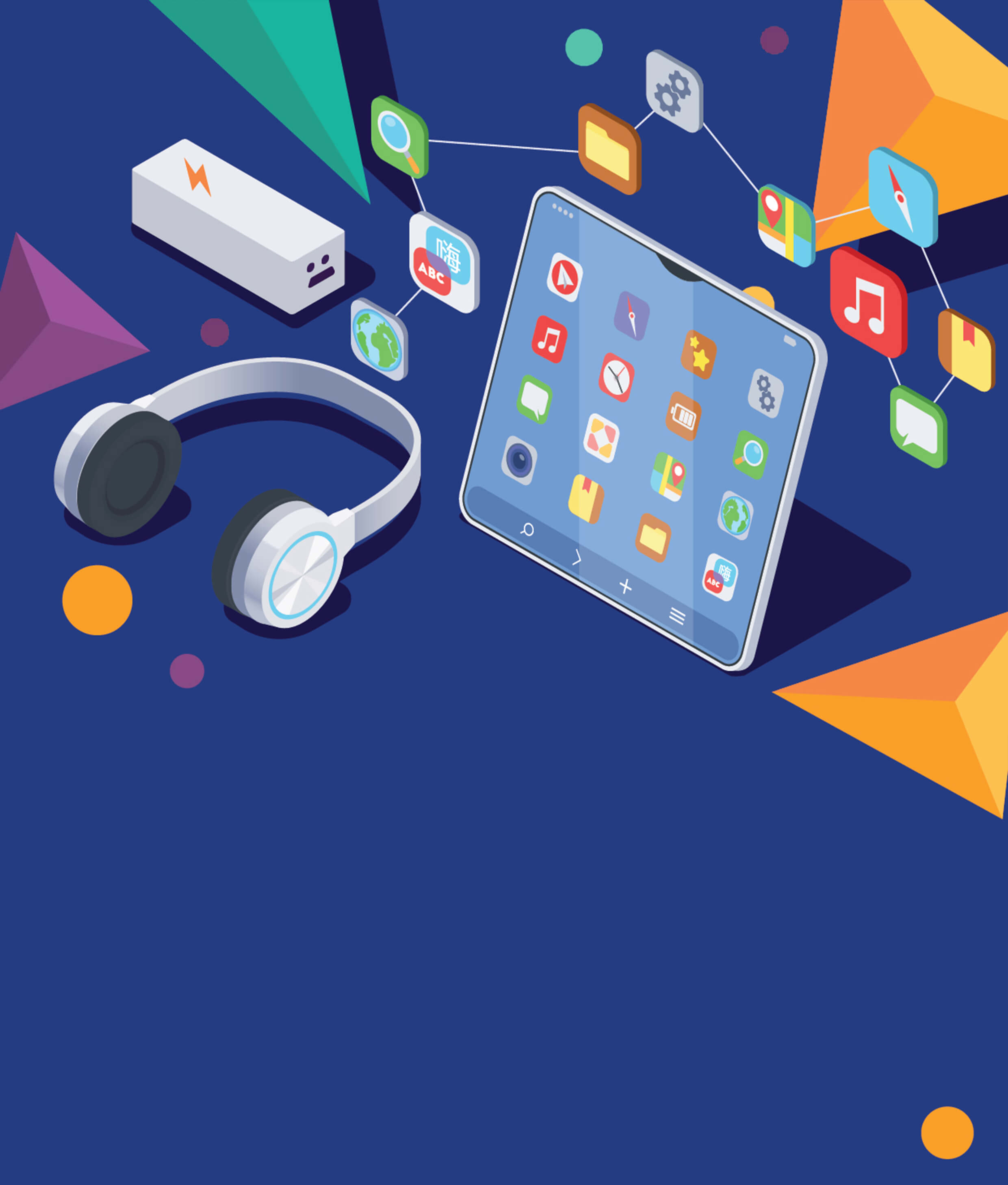 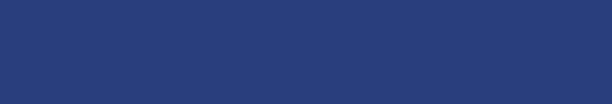 KONKURSAS MOKINIAMS: „ES ateitis: ką Lietuva gali pasiūlyti Europai?“Visoje ES ateinančiais metais vyks konsultacijos su piliečiais ir jaunimu, siekiant patobulinti ES veikimą ir vykdomą politiką. Jei esi 7-12 klasių mokinys (-ė), mes, naujienlaiškio „AŠ MANAU“ rengėjai ir partneriai, kviečiame dalyvauti istorinėje Europos ateities konferencijoje, siunčiant savo nuomonę. Geriausius išgirs kiti konferencijos Lietuvoje dalyviai, tad konkursas - galimybė padaryti tikrą poveikį Lietuvos ir Europos ateičiai! Juk būtent jaunimui teks gyventi ES, prie kurios kūrimo galima prisidėti jau šiandien!Jei esi 7-12 klasių mokinys (-ė), atsiųsk savo video įrašytą kalbą - argumentuotą nuomonę apie Tave jaudinantį ES ateities aspektą ir laimėk šaunius prizus! Gali laisvai pasirinkti temą, ką ir kokioje srityje ES turėtų keisti ir tobulinti. Tegul tai būna įkvepianti ir įtaigi kalba lyg dalyvautumei tikroje konferencijoje apie ES ateitį! Labai svarbu, kad pasirinkta tema kalbėtumei iš savo - Lietuvos jauno žmogaus, mokinio (-ės) - perspketyvos, darydant sąsajas su savo aplinkos, bendruomenės aktualijomis.Geriausieji ne tik bus išgirsti, bet ir apdovanoti! 7-9 ir 10-12 klasių pirmųjų trijų vietų nugalėtojai gaus tokius prizus dovanų: planšetę (pirmos vietos), bevieles ausines (antros vietos) ir nešiojamus įkroviklius (trečios vietos). O konkurso dalyvių mokytojai, pasiūlę mokiniams sudalyvauti, bus paskatinti konkurso sumanytojos - Užsienio reikalų ministerijos suvenyrais. Nugalėjusiems dalyviams ir jų mokytojams bus skiriami pažymėjimai!Komisija, sudaryta iš konkurso organizatorių ir partnerių, atrinks nugalėtojus, atsižvelgiant į argumentacijos kokybę, oratorystę ir kalbos įtaigumą, išsakytų idėjų originalumą. Video kokybė ar montažas nebus vertinami. Svarbiausia, kad būtų galima gerai girdėti ir matyti konkurso dalyvį ar dalyvę!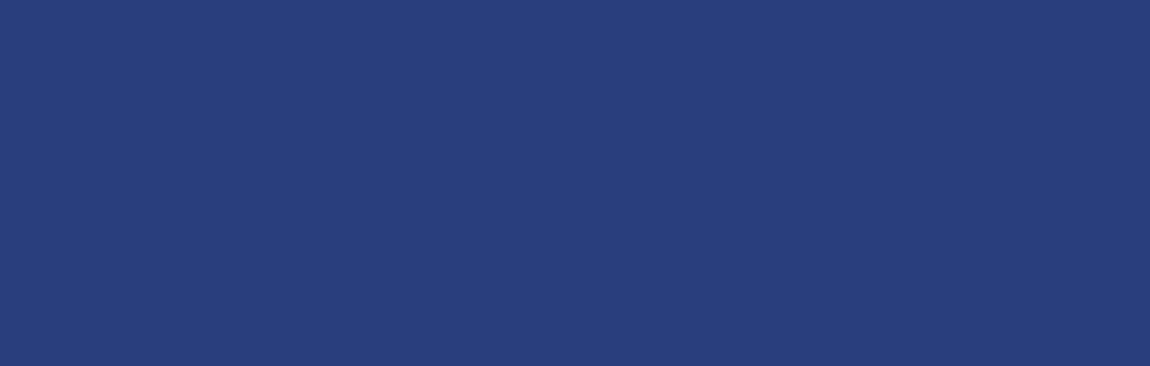 Mokinius kviečiame siųsti video per Wetransfer el. paštu aktualiju.pamoka@gmail.com iki lapkričio 20 dienos. Video dydis negali viršyti 2 GB, o trukmė - 4 min. Būtina kartu atsiųsti/įkelti tėvų pasirašytą (e-parašu ar ranka) sutikimo viešinti informaciją formą (žiūrėkite sekantį puslapį). Su kiekvienu dalyviu susisieksime ir informuosime apie rezultatus. Mokytojai, paskatinę mokinius sudalyvauti konkurse, kviečiami parašyti e-paštu aktualiju.pamoka@gmail.com, kas dalyvauja konkurse bei nurodyti savo pašto adresą, kuriuo galėtume atsiųsti suvenyrus bei priziniu vietų atveju - pažymėjimus.Jei kiltų daugiau klausimų, prašome teirautis telefonu 868758085.Lauksime TAVO nuomonės!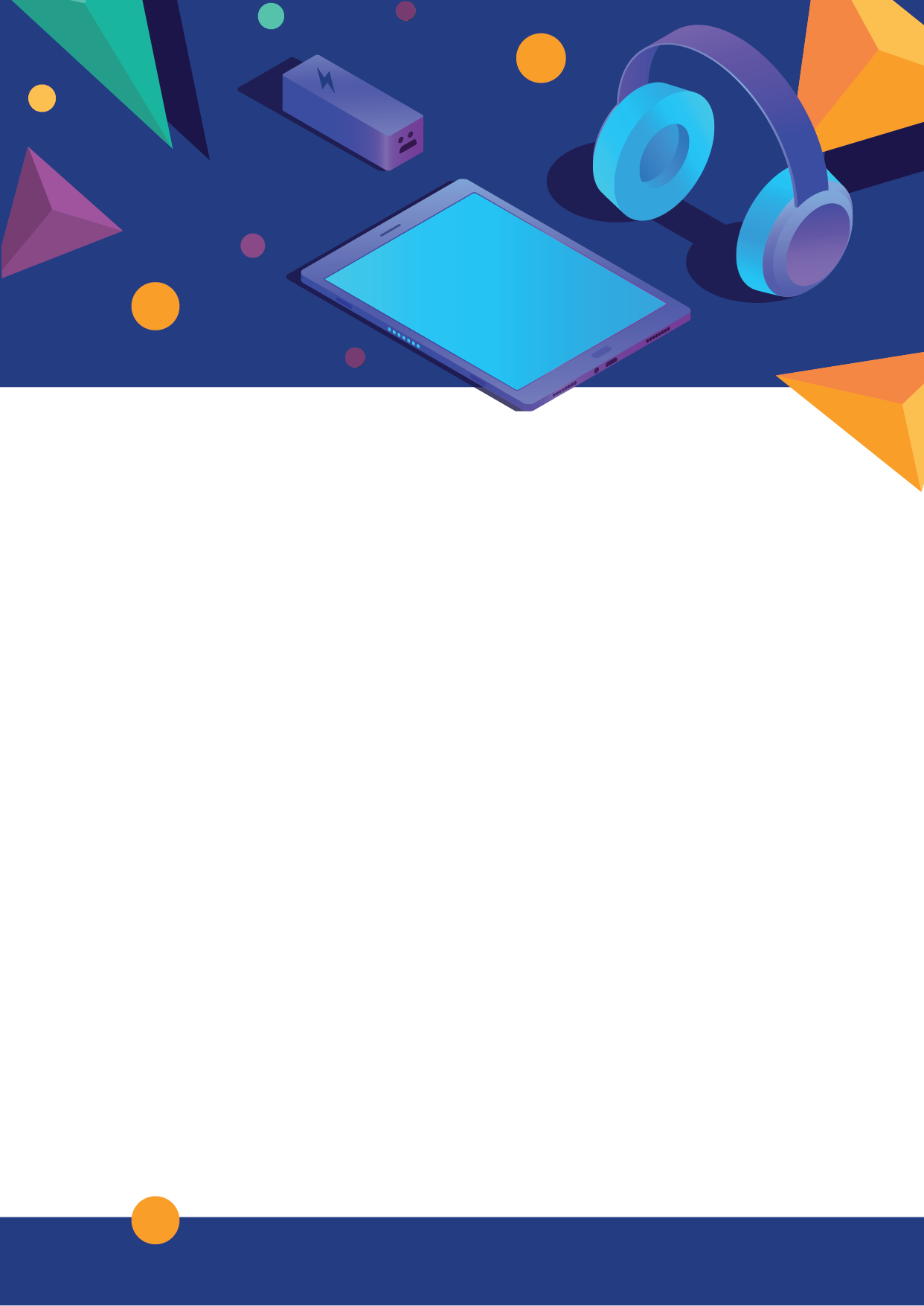 Konkurso „ES ateitis: ką Lietuva gali pasiūlyti Europai?“ organizatoriams: Kurk Lietuvai alumnų asociacijai LR Užsienio reikalų ministerijai SUTIKIMAS2020 11 __sutinku ir neprieštarauju, kad mano sūnaus/dukros (globotinio/globotinės) (tinkamą pabraukti) __________________________________________ (konkurso dalyvio vardas, pavardė) konkursui siunčiamas video, esant poreikiui, būtų panaudotas išimtinai tik konkurso ir jo rezultatų viešinimo tikslais. ir patvirtinu, kad esu informuotas (-a) ir sutinku, kad jo/jos (pabraukti) asmens duomenys būtų tvarkomi pagal Europos Parlamento ir Tarybos 2016 balandžio 27 d. Reglamento (ES) 2016/679 ir nacionalinių asmens duomenų tvarkymo taisyklių reikalavimus. Vardas Pavardė___________________________ Parašas